博士后研究人员备案证明      （姓名）      ：          您已被 （设站单位名称）       录用为        学科（项目）博士后研究人员，并在全国博士后管理委员会办公室完成备案手续。全国博管会编号：身份证（护照）号：                          设站单位公章：                             年    月    日博士后人员身份认证网址：www.chinapostdoctor.org.cn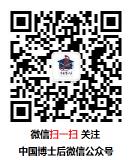 手机扫一扫登录身份认证页面      